АДМИНИСТРАЦИЯ МУНИЦИПАЛЬНОГО ОБРАЗОВАНИЯ«МОНАСТЫРЩИНСКИЙ РАЙОН» СМОЛЕНСКОЙ ОБЛАСТИП О С Т А Н О В Л Е Н И Еот ______________________ № ____________О закреплении территорий за муниципальными бюджетными общеобразовательными учреждениями, реализующими образовательные программы начального общего, основного общего, среднего общего образования, муниципального образования «Монастырщинский район» Смоленской областиВ соответствии с пунктом 3 статьи 67 Федерального закона от 29 декабря 2012 года № 273-ФЗ «Об образовании в Российской Федерации»Администрация муниципального образования «Монастырщинский район» Смоленской области п о с т а н о в л я е т:Закрепить муниципальные бюджетные общеобразовательные учреждения, реализующие образовательные программы начального общего, основного общего, среднего общего образования за территориями муниципального образования «Монастырщинский район» Смоленской области (Приложение №1).Считать утратившим силу постановление Администрации муниципального образования «Монастырщинский район» Смоленской области от 14.02.2019 № 0071а «О закреплении территорий за муниципальными бюджетными общеобразовательными учреждениями, реализующими образовательную программу дошкольного образования, муниципального образования «Монастырщинский район» Смоленской области». Контроль за исполнением настоящего постановления возложить на заместителя Главы муниципального образования "Монастырщинский район" по социальным вопросам Дьяконенкова Никола Александровича.И. о. главы муниципального образования«Монастырщинский район»Смоленской области								А.С. БарановскийПриложение №1к постановлению Администрации муниципального образования «Монастырщинский район» Смоленской областиот __________________ №______Муниципальные бюджетные общеобразовательные учреждения, реализующие образовательные программы начального общего, основного общего, среднего общего образования, закрепленные за территориями муниципального образования «Монастырщинский район» Смоленской областитерритории№ п/пНаименование образовательного учрежденияНаименование муниципального образованияЗакрепленная территория1Муниципальное бюджетное общеобразовательное учреждение Монастырщинская средняя школа имени А.И. КолдуноваМонастырщинское городское поселение Монастырщинского района Смоленской областиптг. Монастырщина2Муниципальное бюджетное общеобразовательное учреждение Соболевская основная школа имени А.Н. Попова,Стегримовский филиал муниципального бюджетного общеобразовательного учреждения Соболевская основная школа имени А.Н. ПоповаСоболевское сельское поселение Монастырщинского района Смоленской областиДеревни: Александровское, Березняки, Васильево, Волково, Городок, Григорьево, Демьянково, Деньгубовка, Деньгубовка Песочня, Дмыничи, Капустино, Кожино, Коптево, Кузнецово, Левково, Макарово, Максимовское, Мощиново, Новое Шанталово, Окрутово, Петраченки, Равенство,Скреплево, Соболево, Станиславково, Старое Шанталово, Стегримово, Сумароково, Сушково, Тонковидово, Хламово, Чепелево, Юрово3Муниципальное бюджетное общеобразовательное учреждение Носковская школаАлександровское сельское поселение Монастырщинского района Смоленской областиДеревни: Бурхово, Досугово. Егорье, Зальково, Заступово, Котово, Лобково, Майское, Малышево, Маслово, Михейково, Новая Болобовщина, Ново-Внуково, Новое Село, Ногишкино, Носково-1, Носково-2, Осиновка, Путятино, Скреплево, Слобода, Старая Болобовщина, Туфля4Муниципальное бюджетное общеобразовательное учреждение Сычевская школа,Муниципальное бюджетное общеобразовательное учреждение Сычевская школа филиал Долгонивская школаМуниципальное бюджетное общеобразовательное учреждение Сычевская школа филиал Гоголевская школаБарсуковское сельское поселение Монастырщинского района Смоленской областиГоголевское сельское поселение Монастырщинского района Смоленской областиПоселок:поселок Турковского Торфопредприятия.Деревни: Барсуки, Гостимля, Долгие Нивы, Зайцовка, Земцова Буда, Каблуково, Колосовка, Молоково, Морачево, Новоселье, Родьковка, Снеберка, Соловьевка, Сычевка, Темники, Троицкое, Уймовка, Щелканово.Деревни:Александровка, Багрецы, Вепри, Гоголевка, Гривы, Дудино, Жуково, Каськи, Космач, Лисова Буда, Лыза, Молявица, Ново-Мацково, Полевичева Буда, Свирковец, Скоблянка, Сливино, Старо-Мацково, Точна, Фащевка.5Муниципальное общеобразовательное учреждение Новомихайловская средняя школаНовомихайловское сельское поселение Монастырщинского района Смоленской областиДеревни:Новомихайловское,  Берносечи, Большие Остроги, Босияны,  Вачково, Городец, Денисовка, Доманово, Карабановщина, Кислое, Колодино, Малые Остроги, Перепечино,  Потапово, Ходнево, Холеево, Шевердино6Муниципальное бюджетное общеобразовательное учреждение Татарская школа имени В.А. МатросоваМуниципальное бюджетное общеобразовательное учреждение Татарская школа имени В.А. Матросова, филиал Раёвская школаТатарское сельское поселение Монастырщинского района Смоленской областиДеревни:Татарск, Андрусово, Большие Дуравки, Большие Старыши, Бохот, Верезубы, Высокое, Гамово-1, Гамово-2, Гришино, Жуково, Кадино, Колесники, Красатинка, Кретово, Кривели, Малые Дуравки,Мигновичи, Октябрьское, Полом, Пурыгино, Семоржа, Слобода, Слобода, Старокадино, Старая, Танцы, Тарасово, Тихановка, Тишковка, Туремск, Хотяны, ХотылевкаДоброселье, Большой Рай, Веревна, Внуково, Зубовщина,Каманы, Кисловичи, Красная Раевка, Крупец, Куровщина, Малый Рай, Моксаево, Наземки,Обидовка, Пепелевка,  Полом, Подерни, Пузырево, Раевка, Свекровщина, Слобода, Сосонник, Холм, Шишково7Муниципальное бюджетное общеобразовательное учреждение Любавичская основная школа имени Г.П. СилкинаГоголевское сельское поселение Монастырщинского района Смоленской областиЛюбавичи,  Барановка, Баченки, Боровец, Войнино, Дубровка, Ермаковка, Железняк-1, Железняк-2,Кодрино,  Крутая, Лягино, Платково, Посохля, Славновичи, Смолы, Старышовка, Старый Роховец, Шелеговка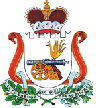 